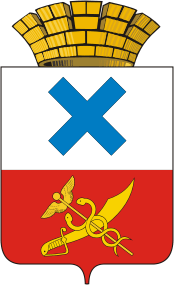 Глава Городского округа «город Ирбит»Свердловской областиПОСТАНОВЛЕНИЕот 29 декабря 2023 года  № 224-ПГг. ИрбитО внесении изменений в постановление главы Муниципального образования город Ирбит от 14.04.2009 № 669 «О создании антинаркотической комиссии Муниципального образования город Ирбит» В целях обеспечения деятельности антинаркотической комиссии Городского округа «город Ирбит» Свердловской области, созданной постановлением главы Муниципального образования город Ирбит от 14.04.2009 № 669 «О создании антинаркотической комиссии Муниципального образования город Ирбит», руководствуясь статьей 27 Устава Городского округа «город Ирбит» Свердловской областиПОСТАНОВЛЯЮ: 1.Внести изменения в постановление главы Муниципального образования город Ирбит от 14.04.2009 № 669 «О создании антинаркотической комиссии Муниципального образования город Ирбит» изложив состав антинаркотической комиссии Городского округа «город Ирбит» Свердловской области в новой редакции (прилагается).2.Признать утратившим силу постановление главы Муниципального образования город Ирбит от 24.12.2021 № 236-ПГ «О внесении изменения в постановление главы Муниципального образования город Ирбит от 14.04.2009               №669 «О создании антинаркотической комиссии Муниципального образования город Ирбит»».3.Контроль за исполнением настоящего постановления оставляю за собой.4.Настоящее постановление разместить на официальном сайте администрации Городского округа «город Ирбит» Свердловской области (www.moirbit.ru).Глава Городского округа«город Ирбит» Свердловской области                                                             Н.В. ЮдинПриложение № 1к постановлению главыГородского округа «город Ирбит»Свердловской областиот 29  декабря 2023 года № 224-ПГСОСТАВантинаркотической комиссии Городского округа «город Ирбит» Свердловской областиЮдин Николай Вениаминович, глава Городского округа «город Ирбит» Свердловской области - председатель комиссии;Дерябина Ирина Анатольевна, исполняющий обязанности первого заместителя главы администрации Городского округа «город Ирбит» Свердловской области - заместитель председателя комиссии;Большакова Светлана Аркадьевна, ведущий специалист в отделе гражданской защиты и общественной безопасности администрации Городского округа «город Ирбит» Свердловской области - секретарь комиссии.Члены комиссии:Боровикова Наталья Александровна, начальник Ирбитского филиала Федерального казённого учреждения «Уголовно-исполнительная инспекция» Государственного Федерального управления службы исполнения наказания России по Свердловской области (по согласованию);Вохмянин Андрей Михайлович, депутат Думы Городского округа «город Ирбит» Свердловской области (по согласованию);Гельмут Маргарита Маратовна, директор муниципального автономного учреждения Городского округа «город Ирбит» Свердловской области «Центр молодежи»;Зиганшин Марат Гарифович, нарколог наркологического отделения государственного автономного учреждения здравоохранения Свердловской области «Ирбитская центральная городская больница» (по согласованию);Коробейникова Наталья Витальевна, начальник Управления культуры, физической культуры и спорта Городского округа «город Ирбит» Свердловской области;Куприянчик Алла Николаевна, директор Государственного казённого учреждения службы занятости населения Свердловской области «Ирбитский центр занятости» (по согласованию);Леонтьева Татьяна Вячеславовна, председатель территориальной комиссии в городе Ирбите по делам несовершеннолетних и защите их прав (по согласованию);Никифорова Наталья Сергеевна, начальник отдела опеки и попечительства территориального отраслевого исполнительного органа государственной власти Свердловской области - Управления социальной политики Министерства социальной политики Свердловской области № 6 (по согласованию);Новоселов Евгений Валерьевич, начальник межмуниципального отдела Министерства внутренних дел Российской Федерации «Ирбитский» (по согласованию); Старкова Татьяна Ивановна, начальник Управления образованием Городского округа «город Ирбит» Свердловской области;Хафизов Тимур Мударисович, заведующий наркологическим отделением государственного автономного учреждения здравоохранения Свердловской области «Ирбитская центральная городская больница» (по согласованию);Юрьев Сергей Николаевич, директор муниципального автономного учреждения Городского округа «город Ирбит» Свердловской области «Центр развития культуры, физической культуры и спорта».